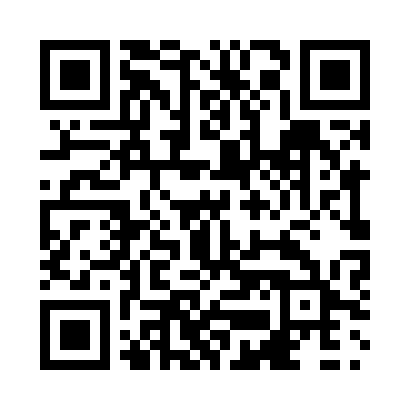 Prayer times for Goose Lake, Nova Scotia, CanadaWed 1 May 2024 - Fri 31 May 2024High Latitude Method: Angle Based RulePrayer Calculation Method: Islamic Society of North AmericaAsar Calculation Method: HanafiPrayer times provided by https://www.salahtimes.comDateDayFajrSunriseDhuhrAsrMaghribIsha1Wed4:436:141:196:188:259:562Thu4:416:121:196:198:269:583Fri4:396:111:196:198:2710:004Sat4:376:101:196:208:2810:015Sun4:366:081:196:218:3010:036Mon4:346:071:196:218:3110:047Tue4:326:061:196:228:3210:068Wed4:306:051:196:238:3310:089Thu4:296:031:186:238:3410:0910Fri4:276:021:186:248:3510:1111Sat4:256:011:186:258:3610:1312Sun4:246:001:186:258:3810:1413Mon4:225:591:186:268:3910:1614Tue4:205:581:186:278:4010:1715Wed4:195:571:186:278:4110:1916Thu4:175:561:186:288:4210:2117Fri4:165:551:186:298:4310:2218Sat4:145:541:196:298:4410:2419Sun4:135:531:196:308:4510:2520Mon4:115:521:196:308:4610:2721Tue4:105:511:196:318:4710:2822Wed4:095:501:196:328:4810:3023Thu4:075:491:196:328:4910:3124Fri4:065:481:196:338:5010:3325Sat4:055:481:196:338:5110:3426Sun4:045:471:196:348:5210:3527Mon4:035:461:196:348:5310:3728Tue4:015:461:196:358:5410:3829Wed4:005:451:206:358:5510:3930Thu3:595:441:206:368:5510:4131Fri3:585:441:206:368:5610:42